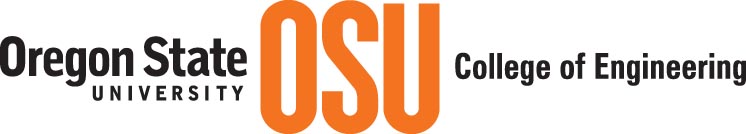 2017/2018 (FY18) Request for Funding – Sponsored Student OrganizationsOrganization		Name: ___________________________________________________________
MU Account Number: _________________________________________________Contact Person	Name: ___________________________________________________________Phone Number:  ____________________________________________________			Email Address: _____________________________________________________Faculty Advisor 	Name: ___________________________________________________________			Email Address: _____________________________________________________Please attach a proposal addressing the following: A brief history and description of your organizationA list of your current membership that includes each individual’s name, major, and yearA summary of Activities/accomplishments from Academic Year 2016/2017 (FY17)The total sum your group is requesting with a breakdown of amounts sought from: 1) the COE, 2) the COE School(s) where your members are students (i.e. CBEE, CCE, EECS, MIME, NSE), and 3) any/all additional sources: industry sponsorship, material donations, grants, private donations, group fundraisersAn itemized budget and brief description of your planned activities for the 2017/2018 Academic Year (FY18)An explanation of how your planned activities address the College of Engineering funding criteria:College of Engineering sponsored student organization funding requests are evaluated on whether the group’s events, projects, and/or activities (1) promote the mission of the College of Engineering, (2) enhance educational and/or professional opportunities for engineering students, (3) have a tangible benefit to the College of Engineering including visibility, awareness and/or community involvement, and (4) whether the student organization has had regular representation to  the Engineering Student Council.How you will evaluate the success of your organization’s activities? A statement of support from your faculty advisor or department headSubmit via email to:College of Engineering Student Council (Vice President of Finance & President)Esc.vpfinance@oregonstate.eduESC.president@oregonstate.eduSubmission Deadline: May 31tt, 2017 (11:59pm)